      РОДИТЕЛЯМ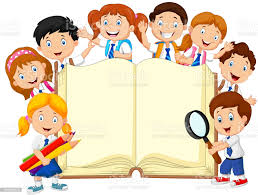 1) Как записать ребенка в детский сад, не выходя из дома!  Отдел образования Администрации муниципального образования «Цимлянский район ведет личный прием родителей (законных представителей) по вопросам постановки на учёт для распределения в детские сады еженедельно в понедельник, вторник, четверг с 9.00 до 17.00 обеденный перерыв с 12.00 до 13.00.по адресу: г. Цимлянск, ул.Ленина, д.24.Телефон для справок: 8(86391)2-12-55.Необходимые документы для постановки на учет:копия документа, удостоверяющего личность одного из родителей (законных представителей);копия свидетельства о рождении ребенка;заявление по установленной форме;документы, подтверждающие право на внеочередное, первоочередное  предоставление места в дошкольном образовательном учреждении.Документы для постановки на учет детей для распределения в детские сады могут быть отправлены по почте, для этого необходимо письмом направить пакет документов по адресу: 347320, Ростовская область, г. Цимлянск, ул. Ленина, д.24.:копия документа, удостоверяющего личность одного из родителей (законных представителей);копия свидетельства о рождении ребенка;заявление по установленной форме;документы, подтверждающие право на внеочередное, первоочередное  предоставление места в дошкольном образовательном учреждении;чистый конверт с обратным адресом и маркой для отправки уведомления о постановке на учёт.Постановка на учет детей для распределения в детские сады может осуществляться в электронном виде.Для этого необходимо направить пакет электронных документов в отдел образованию на электронную почту  nadzor_roo@mail.ru.заявление по установленной форме;копия документа, удостоверяющего личность одного из родителей (законных представителей);сканированная копия свидетельства о рождении ребенка;сканированная копия документов, подтверждающих право на первоочередное предоставление места в дошкольном образовательном учреждении.Также встать на очередь в детский сад можно через портал госуслуг или лично через МФЦ, но для этого необходимо иметь учетную запись на сайте gosuslugi.ru.Для удобства родителей реализована единая форма постановки на учет в дошкольную образовательную организацию (ДОО) на портале госуслуг:в электронном виде возможно не только сформировать заявление, но и отслеживать место ребенка в очереди; запись в детский сад возможна с момента рождения ребенка;при подаче заявления необходимо указать желательный год зачисления, наличие права на льготное зачисление, специфику группы и выбрать до 5 желаемых ДОО по месту жительства ребёнка. Уважаемые родители (законные представители)!До предоставления Вашему ребенку места в дошкольной образовательной организации Вам могут быть предоставлены следующие вариативные формы получения дошкольного образования:Группа кратковременного пребывания (3 часа):для детей старшего дошкольного возраста (5-7 лет) в МБДОУ д/с «Радость» г. Цимлянска;для детей старшего дошкольного возраста (5-7 лет) в МБДОУ д/с «Алые паруса» г. Цимлянска;для детей  среднего и старшего дошкольного возраста (4-7 лет) в МБДОУ д/с «Сказка» г. Цимлянска (4-7лет).В помощь родителям: консультационный центр 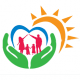 Целью создания консультационного центра является повышение доступности и качества дошкольного образования через развитие вариативных форм дошкольного образования и совершенствование методической, психолого-педагогической, диагностической и консультативной помощи родителям, чьи дети не посещают дошкольные образовательные организации. Основными задачами консультационного центра являются:- Оказание всесторонней помощи родителям (законным представителям), детей, не посещающих образовательные организации.- Обеспечение равных стартовых возможностей ребенка при поступлении в школу. Формы работы:Индивидуальное консультирование родителей в отсутствие ребенка;Индивидуальные занятия с ребенком в присутствии родителей у специалиста;Групповое консультирование семей с одинаковыми проблемами;Ответы на обращения родителей, заданные по телефону.Порядок консультированияПрием родителей по предварительно составленному графику.
Запись родителей на консультацию по телефону:
родители сообщают, какой вопрос их интересует, выбирается удобное для них время для посещения консультационного центра. Исходя из заявленной тематики, администрация привлекает к проведению консультации того специалиста, который владеет необходимой информацией в полной мере.                                                             Консультирование родителей проводится одним или несколькими специалистами одновременно, в зависимости от сути проблемы.Примерное время одной консультации: 20 минут.Родителям (законным представителям) обеспечивающим получение детьми дошкольного образования в форме семейного образования имеется возможность получить методическую, психолого-педагогическую, диагностическую и консультативную помощь без взимания платы в консультационных центрах, созданных в следующих дошкольных образовательных организациях:Муниципальное бюджетное дошкольное образовательное учреждение детский сад «Радость» г. Цимлянска 347320, Ростовская область, Цимлянский район, г. Цимлянск, Школьный переулок. дом 4. Консультационный центр МБДОУ д/с «Радость» г. Цимлянска, оказывает методическую, психолого-педагогическую, диагностическую и консультативную помощь родителям (законным представителям) с детьми дошкольного возраста не посещающие дошкольные  образовательные организации.Если у Вас нет возможности посетить консультационный центр, то Вы можете задать интересующий Вас вопрос по телефону: 8(86391)2-21-38.Здесь Вы можете получить высококвалифицированную помощь специалистов: учителя-логопеда, педагога-психолога, музыкального руководителя и других специалистов ДОУ. В рамках реализации национального федерального проекта «Поддержка семей, имеющих детей» Муниципальное бюджетное дошкольное образовательное учреждение детский сад «Росинка» п. Саркела является консультационным пунктом, региональной модели помощи гражданам, имеющим детей.В рамках данного проекта предусмотрена доступность бесплатной психолого-педагогической, методической и консультативной помощи родителям детей и гражданам, желающим принять на воспитание в свои семьи детей, оставшихся без попечения родителей. Психолого-педагогическая, методическая и консультативная помощь ориентирована на поддержку родителей в решении проблем, возникающих при воспитании и обучении детей.	Консультацию можно получитьОчно при посещении консультационного пункта.Дистанционно (по телефону 8-961-410-10-39, по электронной почте:  Kateuina940102@mail.ru).По месту жительства (в особых случаях).Вы можете получить БЕСПЛАТНУЮ методическую, психолого-педагогическую консультацию и помощь специалистов по вопросам образования, воспитания, развития и коррекции в развитии детей раннего и дошкольного возраста.«Базовая» муниципальная дошкольная  организация для методического сопровождения деятельности муниципальных дошкольных организаций Цимлянского района   по вопросам обучения детей  с РАС:Муниципальное бюджетное дошкольное образовательное учреждение детский сад «Алые паруса» г. Цимлянска 347320, Ростовская область, Цимлянский район, г.Цимлянск, ул. Ленина, 123 «б».Консультационный центр оказывает помощь по вопросам образования обучающихся  детей с расстройствами аутистического спектра, методического сопровождения деятельности муниципальных организаций по вопросам обучения детей  с РАС. Здесь Вы можете получить высококвалифицированную помощь специалистов: учителя-логопеда, педагога-психолога и других специалистов ДОУ. Если у Вас нет возможности посетить консультационный центр, то Вы можете задать интересующий Вас вопрос по телефону: 8(86391)5-01-55.                     Уважаемые родители!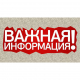 Вступают в силу изменения по порядку распределения детей в дошкольные образовательные учрежденияС целью выполнения требований к порядку формирования и ведения региональных информационных систем (Распоряжение Правительства РФ от 16.07.2020 г. № 1845-р) запланировано обновление информационной системы электронной очереди в детские сады.Основные изменения коснутся:Детей льготных категорий граждан. В каждой из льготных категорий (внеочередное, первоочередное право, ДОО по закреплению территории) будет действовать преимущественное право по объединению семьи, когда брат или сестра уже посещают желаемую образовательную организацию.Детей, ожидающих перевод из одного детского сада в другой. При распределении в детский сад для данных заявлений будут учитываться льготы и преимущественные права аналогичные для заявлений очередников, получающих место впервые (внеочередное, первоочередное право, ДОО по закреплению территории, преимущественное право по объединению семьи).В связи с функциональными изменениями в информационной системе родителям детей, ожидающих перевод и имеющих льготные основания для получения места в детский сад, необходимо предоставить документы, подтверждающие льготу и/или преимущественное право в отдел образования Администрации Цимлянского района (каб.№15а) (понедельник с 14.00-17.00, в четверг с 09.00 до 12.00/ Документы в вышеперечисленные организации можно подать лично в ходе приема специалистов, либо в электронном виде, направив копии подтверждающих документов на электронный адрес: nadzor_roo@mail.ru.Часто задаваемые вопросы1. Как мне встать в электронную очередь для получения путевки в детский сад?Зарегистрировать ребенка в электронной очереди можно посредством:- личного обращение заявителя в отдел образования Администрации Цимлянского района;- самостоятельной регистрации заявителя в электронной очереди, в том числе через Единый портал, при наличии технической возможности у органа, предоставляющего муниципальную услугу;- регистрации заявителя в электронной очереди через МАУ «МФЦ».При самостоятельной регистрации в электронной очереди либо при регистрации через МАУ «МФЦ» заявитель в течение 6 месяцев с момента регистрации должен предоставить в отдел образования Администрации Цимлянского района или МАУ «МФЦ» следующие документы:1) свидетельство о рождении ребенка;2) документ, удостоверяющий личность заявителя (родителя либо законного представителя ребенка);3) решение органа опеки и попечительства о назначении заявителя, в качестве опекуна или попечителя, либо соответствующее распоряжение уполномоченного органа об определении ребенка на воспитание в организацию для детей-сирот и детей, оставшихся без попечения родителей, и доверенность представителя указанной организации;4) документы, свидетельствующие о праве льготного приема в дошкольное образовательное учреждение, согласно перечню документов для льготных категорий граждан, приведенному в приложении 1 к настоящему административному регламенту;5) заключение районной (областной) психолого-медико-педагогической комиссии (в случае предоставления места в группах МБДОУ компенсирующей направленности).2. Как налажен процесс оповещения родителей о выделении места в детском саду?- в отделе образования Администрации Цимлянского района - устное предоставление информации или направление заявителю запрошенной информации в виде письменного ответа, электронного письма о ходе и результатах оказания другой, ранее затребованной услуги: «Прием заявлений, постановка на учет и зачисление детей в образовательные организации, реализующие основную образовательную программу дошкольного образования (детские сады)»;- в МАУ МФЦ Цимлянского района путем распечатывания информации по другой, ранее затребованной услуге: «Прием заявлений, постановка на учет и зачисление детей в образовательные организации, реализующие основную образовательную программу дошкольного образования (детские сады)», запрошенной с помощью системы межведомственного электронного взаимодействия. Информация о смене статуса «зарегистрирован» на статус «направлен в ДОО» отражается в каждой конкретной заявке: родители отслеживают ее на сайте edu-74.ru в сети Интернет по номеру заявки или свидетельства о рождении.3. В какие сроки родитель должен «подтвердить» свое намерение устроить ребёнка в садик?Распределение направлений в детские сады происходит в плановое комплектование и доукомплектование.  Плановое комплектование проходит в срок с 1 июня по 31 августа. Если направление в детский сад получено в плановое комплектование, то заявителю необходимо обратиться в  дошкольную образовательную организацию в течение 15 дней.Доукомплектование  происходит в течение года при поступлении сведений о наличии в детском саду свободных мест.  Если в указанные сроки родитель (законный представитель) не обращается в детский сад, в который выделено место его ребенку, то персональная заявка приобретает статус «Не явка». Для активизации заявки необходимо обратиться в отдел образования Администрации Цимлянского района – заявка будет восстановлена в электронной очереди с сохранением первоначальной даты регистрации. Руководитель ДОО в обязательном порядке информирует родителей (законных представителей) ребенка об аннулировании направления.4. Как перевести ребенка в другой детский сад?Родители (законные представители) имеют право на перевод ребенка из одного МБДОУ Цимлянского района в другое МБДОУ Цимлянского района в порядке очередности подачи заявлений.Для оформления перевода родители (законные представители) должны представить в отдел образования Администрации Цимлянского района (каб.№15)следующие документы:1) письменное заявления родителей (законных представителей).Преимущественным правом перевода, пользуются дети:1) проживающие на территории, закрепленной постановлением Администрации Цимлянского района за МБДОУ, в которое планируется перевод. При приеме в МБДОУ в порядке перевода детей, проживающих на закрепленной территории, родители (законные представители) дополнительно к заявлению о переводе предоставляют свидетельство о регистрации ребенка по месту жительства, либо свидетельство о регистрации ребенка по месту пребывания на закрепленной территории;2) имеющие братьев и (или) сестер, посещающих на текущий момент детский сад, в который планируется перевод. В этом случае свидетельство о рождении указанного ребенка и справку из МБДОУ, подтверждающую, что ребенок посещает детский сад, в который планируется перевод.5. Что делать, если моему ребенку исполнилось 3 года, а путевки в детский сад нет?В таком случае с соответствующим заявлением нужно обратиться в отдел образования Администрации Цимлянского района (каб.№15).6. Как быть, если образовательная организация настаивает на оказании финансовой помощи?В соответствии со ст. 582 Гражданского Кодекса РФ образовательное учреждение вправе  привлекать  в установленном порядке дополнительные финансовые средства за счет добровольных пожертвований, но эти пожертвования должны носить добровольный, а не принудительный характер. При этом родители вправе определить их объем, цели и порядок использования.Во всех случаях денежные средства вносятся на расчетный счет учреждения. Оказание помощи образовательному учреждению – это право, а не обязанность родителей (законных представителей). Решение об оказании помощи принимается родителями добровольно.В случае возникновения конфликтных или спорных ситуаций законное право родителя – обратиться к учредителю образовательной организации для решения вопроса.7. Вправе ли образовательное учреждение оказывать платные услуги?Образовательная организация имеет право оказывать платные образовательные услуги, однако они оказываются только в соответствии с договором, заключаемым между образовательным учреждением и родителями, в котором указывается перечень образовательных услуг, сроки их оказания и стоимость.Доходы, полученные учреждением, поступают в его самостоятельное распоряжение и используются в соответствии со сметами доходов и расходов.Отчеты об использовании привлеченных внебюджетных средств размещаются на сайте учреждения.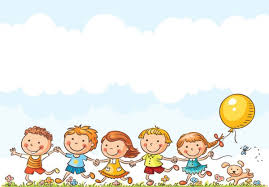 